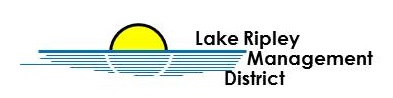 Public Input SessionTuesday, October 19th, 2021 4:00-5:30pmOakland Town HallN4450 County Road ACambridge, WI, 53523AgendaWelcome and Introductions – Sign-in sheetLake Management Plan Update – Lake ManagerPublic Input Session AdjournmentMeeting input will be recorded via both written record and audiotape. 